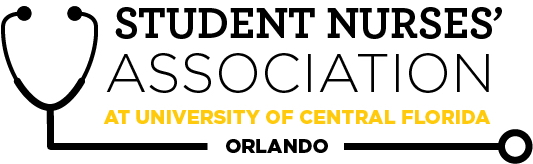 Student Nurses’ Association at UCF Orlando – January Board Meeting MINUTES Time Called to Order: 1700Time Adjourned: 1834Location: 650APresiding President: Kendall NeswoldRecorded by: Dana MonsalvatgeStudent Nurses’ Association at UCF Orlando – January Board Meeting MINUTES Time Called to Order: 1700Time Adjourned: 1834Location: 650APresiding President: Kendall NeswoldRecorded by: Dana MonsalvatgeStudent Nurses’ Association at UCF Orlando – January Board Meeting MINUTES Time Called to Order: 1700Time Adjourned: 1834Location: 650APresiding President: Kendall NeswoldRecorded by: Dana MonsalvatgeAttendees Present:Attendees Present:Kendall Neswold, Jake Sandoval, Rebecca Smith, Heather Platche, Tom Gregorich, John Marc Dela Cruz, Bryana Blanco, Kathleen Jaramillo, Erick Gonzalez, Jordyn Watson, Amanda Stack, Dana Monsalvatge, Samantha Cooney, Chloe Frye, Josee Etienne, Joyce DeGennaro, Kate DorminyKendall Neswold, Jake Sandoval, Rebecca Smith, Heather Platche, Tom Gregorich, John Marc Dela Cruz, Bryana Blanco, Kathleen Jaramillo, Erick Gonzalez, Jordyn Watson, Amanda Stack, Dana Monsalvatge, Samantha Cooney, Chloe Frye, Josee Etienne, Joyce DeGennaro, Kate DorminyKendall Neswold, Jake Sandoval, Rebecca Smith, Heather Platche, Tom Gregorich, John Marc Dela Cruz, Bryana Blanco, Kathleen Jaramillo, Erick Gonzalez, Jordyn Watson, Amanda Stack, Dana Monsalvatge, Samantha Cooney, Chloe Frye, Josee Etienne, Joyce DeGennaro, Kate DorminyKendall Neswold, Jake Sandoval, Rebecca Smith, Heather Platche, Tom Gregorich, John Marc Dela Cruz, Bryana Blanco, Kathleen Jaramillo, Erick Gonzalez, Jordyn Watson, Amanda Stack, Dana Monsalvatge, Samantha Cooney, Chloe Frye, Josee Etienne, Joyce DeGennaro, Kate DorminyKendall Neswold, Jake Sandoval, Rebecca Smith, Heather Platche, Tom Gregorich, John Marc Dela Cruz, Bryana Blanco, Kathleen Jaramillo, Erick Gonzalez, Jordyn Watson, Amanda Stack, Dana Monsalvatge, Samantha Cooney, Chloe Frye, Josee Etienne, Joyce DeGennaro, Kate DorminyAttendees Absent:Attendees Absent:Brian PeachBrian PeachBrian PeachBrian PeachBrian PeachPresenter:Agenda Item:Agenda Item:Discussion:Discussion:Action:Follow-up:Kendall Neswold- PresidentFeedback from SGA on staying in a hotel at Convention?FSNA Scholarships!https://app.mykaleidoscope.com/scholarship/fnsnaHow many cords do we want to purchase at Convention for graduating seniors (to avoid shipping costs)I was thinking the # of seniors in SNA and then like 20 more 	We can use the extras next yearFeedback from SGA on staying in a hotel at Convention?FSNA Scholarships!https://app.mykaleidoscope.com/scholarship/fnsnaHow many cords do we want to purchase at Convention for graduating seniors (to avoid shipping costs)I was thinking the # of seniors in SNA and then like 20 more 	We can use the extras next yearSGA says we have the ability to protest it. John marc is putting in the paperwork for it now. Tom wants to know if he can stay at his house since he lives close unless there are meeting afterwards.Cords: take the number of seniors in SNA. Heather says there is 46 in the clubhouse currently. Mrs. D says to take a poll and see how many people want a cord for graduation. Kendall will wait until the next meeting to do a poll.SGA says we have the ability to protest it. John marc is putting in the paperwork for it now. Tom wants to know if he can stay at his house since he lives close unless there are meeting afterwards.Cords: take the number of seniors in SNA. Heather says there is 46 in the clubhouse currently. Mrs. D says to take a poll and see how many people want a cord for graduation. Kendall will wait until the next meeting to do a poll.Jake Sandoval- Vice PresidentGeneral Meeting: January 29th @ 1630Food: Macaroni Bar with FixingsSpeaker: TBA. Working with Mrs. Dorminy to find a speakerPowerpoint and announcement will be up this weekPoints are updatedIn contact with Christina Gonzales for future meeting speakersWill keep everyone updatedEmails sent to old board members, resume builders, England guestsPlease let me know if you want to see anyone in particularEmailed Ms. Dever about IPE, awaiting responseIf Tom & Heather could emphasize IPE to Accels for psych hours, that’d be great!May not be able to attend the February meeting due to CNC ClinicalSuggested Agenda:Promoting general meetings in class by officersPossible promoting Board positions before electionsWorking with Apopka CNC to get SNA members to bring in canned goods for food pantry at Wheatley Elementary- good way to network with Kathleen/AmandaGeneral Meeting: January 29th @ 1630Food: Macaroni Bar with FixingsSpeaker: TBA. Working with Mrs. Dorminy to find a speakerPowerpoint and announcement will be up this weekPoints are updatedIn contact with Christina Gonzales for future meeting speakersWill keep everyone updatedEmails sent to old board members, resume builders, England guestsPlease let me know if you want to see anyone in particularEmailed Ms. Dever about IPE, awaiting responseIf Tom & Heather could emphasize IPE to Accels for psych hours, that’d be great!May not be able to attend the February meeting due to CNC ClinicalSuggested Agenda:Promoting general meetings in class by officersPossible promoting Board positions before electionsWorking with Apopka CNC to get SNA members to bring in canned goods for food pantry at Wheatley Elementary- good way to network with Kathleen/AmandaMrs. Dorminy is still waiting on response from flight nurse for the next meeting. Waiting to email other speakers until a response Jake wants input from heather and Tom about what they want to see from IPE since it will be geared for Accelerated students. This is the student lead IPE that is volunteering. Will count for additional psych hours!Wants to start promoting officer positions now so the juniors have an idea on what our roles are. Mrs. Dorminy wants to know if there is a section in the newsletter where we can add information regarding that.Suggesting 1 point per canned good for the food pantry. Mrs. Dorminy is still waiting on response from flight nurse for the next meeting. Waiting to email other speakers until a response Jake wants input from heather and Tom about what they want to see from IPE since it will be geared for Accelerated students. This is the student lead IPE that is volunteering. Will count for additional psych hours!Wants to start promoting officer positions now so the juniors have an idea on what our roles are. Mrs. Dorminy wants to know if there is a section in the newsletter where we can add information regarding that.Suggesting 1 point per canned good for the food pantry. Still waiting on response from flight nurse for guest speaker Jake motions to allow SNA members to bring in canned goods for 1 point with 4 points max for the Apopka weekly food pantry. Bryana Seconds. All in favor. Motion passed.Rebecca Smith- TreasurerCurrent Bank Balance: $13,933.37Make sure to sign both the statements for November AND DecemberFriendly Reminders:2 officers at the cash box at all timesMust provide receipts to get reimbursedTrack all sales through the point of sale appConventionAre we covering the charge for any members?When do we want to start sign ups?Current Membership Count: 142Current Bank Balance: $13,933.37Make sure to sign both the statements for November AND DecemberFriendly Reminders:2 officers at the cash box at all timesMust provide receipts to get reimbursedTrack all sales through the point of sale appConventionAre we covering the charge for any members?When do we want to start sign ups?Current Membership Count: 142For every person that we pay to go then SGA will reimburse us. But we must provide the PIV for everyone going. Kendall wants to know how late we can wait for SGA to reimburse us. John Marc says 10 days before the trip. Kendall says to create a google form and have it completed for the deadline to submit to SGA. Will allow seniors to come the entire week (besides missing class on Tuesday). Sign up will be created and posted to the Facebook pages. For every person that we pay to go then SGA will reimburse us. But we must provide the PIV for everyone going. Kendall wants to know how late we can wait for SGA to reimburse us. John Marc says 10 days before the trip. Kendall says to create a google form and have it completed for the deadline to submit to SGA. Will allow seniors to come the entire week (besides missing class on Tuesday). Sign up will be created and posted to the Facebook pages. Heather Platche- Clubhouse DirectorThe Caffeine PRN shirts are selling very well & we sold out of mediums at conference. Did we want to go ahead and order more since the production time can take a while? Potential new merch items: compression socks, penlights, water bottles. Items have to be bought in bulk, but these could be great for Nationals and for long-term supply in the clubhouse.Suggested Agenda Items:Would we be interested in starting our own merch website through the American Solutions company? Cost per item would be higher, so we would have less profit, but students could order directly, and have it shipped to them without the need for storing large quantities in the clubhouse.The Caffeine PRN shirts are selling very well & we sold out of mediums at conference. Did we want to go ahead and order more since the production time can take a while? Potential new merch items: compression socks, penlights, water bottles. Items have to be bought in bulk, but these could be great for Nationals and for long-term supply in the clubhouse.Suggested Agenda Items:Would we be interested in starting our own merch website through the American Solutions company? Cost per item would be higher, so we would have less profit, but students could order directly, and have it shipped to them without the need for storing large quantities in the clubhouse.Sold out of “Caffeine PO PRN” in a size. Heather wants to know if we should order more for national convention. 16 caffeine PRN shirts total. Sold out in medium which is the most popular size. Heather says to bulk order the mediums and order a few more smalls and larges. Total amount of shirts being 36 to bring the total inventory up to 50. Bryana wants to know if we are going to create another shirt design for NCLEX since the “NCLEX is coming” was popular because of game of thrones season. Heather says it’s possible, but it may cost money to create a new design with the vendors. Will follow-up later on this. With compression socks we need to order in bulk. Regular socks are more customizable but more expensive. But for compression socks we need to buy 50 for $11 per pair. Jake wants to know how much to sell them for. Heather says to sell them at $18 or $20. Heather suggests putting design ideas in a poll to vote on the design for the compression socks. For water bottles, suggest going with the company to customizable instead of the board member creating them ourselves. Heather suggest doing all Knight Nurse designs. Heather says we can customize the larger water bottles more. Amanda suggest sticking with the black and grey color water bottle. Pen lights are $1.80 for cheap one and $6 for the nicer ones. Heather doesn’t think it’s a great idea since at other stores they sell for $5. The board members agree not to sell the penlights.  Talk about creating a website to sell more items. Doing this would be good to sell towards parents or knight nurse alumni. Heather says the only problem is we would have to increase t he cost of the shirts in order to do that.Sold out of “Caffeine PO PRN” in a size. Heather wants to know if we should order more for national convention. 16 caffeine PRN shirts total. Sold out in medium which is the most popular size. Heather says to bulk order the mediums and order a few more smalls and larges. Total amount of shirts being 36 to bring the total inventory up to 50. Bryana wants to know if we are going to create another shirt design for NCLEX since the “NCLEX is coming” was popular because of game of thrones season. Heather says it’s possible, but it may cost money to create a new design with the vendors. Will follow-up later on this. With compression socks we need to order in bulk. Regular socks are more customizable but more expensive. But for compression socks we need to buy 50 for $11 per pair. Jake wants to know how much to sell them for. Heather says to sell them at $18 or $20. Heather suggests putting design ideas in a poll to vote on the design for the compression socks. For water bottles, suggest going with the company to customizable instead of the board member creating them ourselves. Heather suggest doing all Knight Nurse designs. Heather says we can customize the larger water bottles more. Amanda suggest sticking with the black and grey color water bottle. Pen lights are $1.80 for cheap one and $6 for the nicer ones. Heather doesn’t think it’s a great idea since at other stores they sell for $5. The board members agree not to sell the penlights.  Talk about creating a website to sell more items. Doing this would be good to sell towards parents or knight nurse alumni. Heather says the only problem is we would have to increase t he cost of the shirts in order to do that.Heather motions to allocate money to order 40more caffeine shirt. Jordyn seconds. All in favor. Motion passed.Heather motion to allocate 50 of the 17oz water bottle $9.25 Kendall seconds. All in favor. Motion passed. Heather will create a poll for the design of the compression socks. Will vote at or before the January meeting.Tom Gregorich- Accelerated LiaisonIn contact with Mrs. D. this week to talk through process for Accel composite picture as per discussion at prior board meeting.In contact with Mrs. D. this week to talk through process for Accel composite picture as per discussion at prior board meeting.Cost per person is $25.50. Need to have at least 40 people sign up. Average around 90 people sign up.Next Tuesday is the first curriculum meeting.Cost per person is $25.50. Need to have at least 40 people sign up. Average around 90 people sign up.Next Tuesday is the first curriculum meeting.Mrs. Dorminy will meet up with Tom to discuss further details.John Marc Dela Cruz-Legislative DirectorWelcome back! I hope everyone had a wonderful winter break.National Convention 2020April 15-19Submit resolution by January 15Apply for constituency (Deadline: May 1)Need to reserve hotel rooms by March 13, $209 (plus tax) per night per room (4 rooms, 4 nights) (Total: approx. $3,344)SGA BillJust submitted the Conference Registration and Travel (CRT) Bill Funding Request Form todayAlmost finished updating slides to present for SenateNeed all your signatures on the group travel roster formSenate meetings are Thursdays at 7:00 pm in the SU Key West Ballroom. Need to present with Becca. If I can have Chloe and Josee come with Becca and me, that would be great! Just need to agree on a date that works with our schedules. National Convention 2021Junior elects, it will be on April 7-11, 2021 in Houston, TXWelcome back! I hope everyone had a wonderful winter break.National Convention 2020April 15-19Submit resolution by January 15Apply for constituency (Deadline: May 1)Need to reserve hotel rooms by March 13, $209 (plus tax) per night per room (4 rooms, 4 nights) (Total: approx. $3,344)SGA BillJust submitted the Conference Registration and Travel (CRT) Bill Funding Request Form todayAlmost finished updating slides to present for SenateNeed all your signatures on the group travel roster formSenate meetings are Thursdays at 7:00 pm in the SU Key West Ballroom. Need to present with Becca. If I can have Chloe and Josee come with Becca and me, that would be great! Just need to agree on a date that works with our schedules. National Convention 2021Junior elects, it will be on April 7-11, 2021 in Houston, TXNot paying or taking delegates for nationals. SGA pays for half of it so the cost for hotel rooms with be ~$2,000.John marc needs Jakes resume.Not paying or taking delegates for nationals. SGA pays for half of it so the cost for hotel rooms with be ~$2,000.John marc needs Jakes resume.Bryana Blanco- Fundraising ChairBake Sale Date: Dates: Monday and Wednesdays Valentine’s Day Grams Couple of IdeasS'more Packs Valentine TreatsFlower Grams- Car WashPreviously done at the Chick-Fil-a next to ORMC Sent email Date ? Location ?-Formal ??UWORLD for Group PurchasingWill talk about at next meeting.Bake Sale Date: Dates: Monday and Wednesdays Valentine’s Day Grams Couple of IdeasS'more Packs Valentine TreatsFlower Grams- Car WashPreviously done at the Chick-Fil-a next to ORMC Sent email Date ? Location ?-Formal ??UWORLD for Group PurchasingWill talk about at next meeting.Juniors class scheduleMonday8:30-11:20Wednesday: 12:30-3:20Bake sale 11:15-12:50 on Monday’s. will assign board members to bring in food.In contact with old fundraiser in regards to pricing for bulk flowers. So far for 100 flowers for $50. Sell them at a $2 for a profit for $4. Also, the valentine’s day smores idea. Mrs. Dorminy likes the smores better than the flowers. Bryana wants to put into a vote for the flower or the valentine’s day bag. Smores won the vote. Bryana will look into different dates and locations for the car wash in case we can’t use the chick-fil-a by ORMC.Bryana wants to make a social media post about the scholarships. Juniors class scheduleMonday8:30-11:20Wednesday: 12:30-3:20Bake sale 11:15-12:50 on Monday’s. will assign board members to bring in food.In contact with old fundraiser in regards to pricing for bulk flowers. So far for 100 flowers for $50. Sell them at a $2 for a profit for $4. Also, the valentine’s day smores idea. Mrs. Dorminy likes the smores better than the flowers. Bryana wants to put into a vote for the flower or the valentine’s day bag. Smores won the vote. Bryana will look into different dates and locations for the car wash in case we can’t use the chick-fil-a by ORMC.Bryana wants to make a social media post about the scholarships. Kathleen Jaramillo- Breakthrough to NursingDirectorCurrently waiting on Ms. Breit for a confirmation date for the APNS collaboration (possibly on the 28th)Emailing the YMCA at Blanchard Park to host a free blood pressure screening this monthWanted to set up a date to talk to SNA advisors about setting up a day in March for high school students to visit the College of Nursing Tour of the Simulation lab and nursing buildingSkills learning (ex: taking vital signs, donning/doffing PPE, etc.)Going over the plan of study, applying to the College of Nursing (can possibly ask Jessica Fasano to do a small presentation similar to freshman orientation)Nursing Student Q&A PanelCurrently waiting on Ms. Breit for a confirmation date for the APNS collaboration (possibly on the 28th)Emailing the YMCA at Blanchard Park to host a free blood pressure screening this monthWanted to set up a date to talk to SNA advisors about setting up a day in March for high school students to visit the College of Nursing Tour of the Simulation lab and nursing buildingSkills learning (ex: taking vital signs, donning/doffing PPE, etc.)Going over the plan of study, applying to the College of Nursing (can possibly ask Jessica Fasano to do a small presentation similar to freshman orientation)Nursing Student Q&A Panel1/28 for the student union event. Kathleen will provide more information soon.Kathleen was thinking about bringing 40 high school students for the advising event. Mrs. D will meet with Kathleen to talk more about it.1/28 for the student union event. Kathleen will provide more information soon.Kathleen was thinking about bringing 40 high school students for the advising event. Mrs. D will meet with Kathleen to talk more about it.Erick Gonzalez- Media DirectorDeadline for the newsletter is going to be the 29th of this month Please check the officer newsletter document to see who must write a piece this month I will see if I can get Samantha (former director of media) to write something as wellAs always please encourage your fellow classmates to write something for the newsletterNeed to update the current point earners for the newsletterDeadline for the newsletter is going to be the 29th of this month Please check the officer newsletter document to see who must write a piece this month I will see if I can get Samantha (former director of media) to write something as wellAs always please encourage your fellow classmates to write something for the newsletterNeed to update the current point earners for the newsletterErick wants to know about buying a website. Will cost about $50 per year and 2 year $90. Everyone agrees to do the 2-year subscription. Erick wants to know about buying a website. Will cost about $50 per year and 2 year $90. Everyone agrees to do the 2-year subscription. Erick will resend the google document for which board member will write a newsletter for each month. Jordyn Watson- HistorianRelay for life monthly meeting coming up, hopefully some of my team members will be able to join as well. Continuing to promote to seniors-good volunteering opportunity. Senior slideshow for graduation? Date finalized for lake Claire day?Continue to add pictures to the flikr accountRelay for life monthly meeting coming up, hopefully some of my team members will be able to join as well. Continuing to promote to seniors-good volunteering opportunity. Senior slideshow for graduation? Date finalized for lake Claire day?Continue to add pictures to the flikr accountApril 4th is the relay for life at Memory Mall. Good volunteer opportunity for seniors. Will get an email from Mrs. Goldbright about location and information about slide show.For Lake Claire day, Jordyn needs to reserve it. Do not mention anything about faculty members. Just say it’s a SNA event. Suggested doing it on a Wednesday in March.April 4th is the relay for life at Memory Mall. Good volunteer opportunity for seniors. Will get an email from Mrs. Goldbright about location and information about slide show.For Lake Claire day, Jordyn needs to reserve it. Do not mention anything about faculty members. Just say it’s a SNA event. Suggested doing it on a Wednesday in March.Amanda Stack- Community Health DirectorShare A Meal January 27th 10am - 12pm Lunch @ Nemours Taco barFebruary 24th 4pm-6pm Dinner @ Nemours TBD, maybe valentines theme?Straight StreetJanuary 21st @ 5:30pm February 25th @ 5:30pmPrivate class at Recreation and Wellness Center *Having problems sending request*Sent request for February 3rd for 7pm Yoga classLink to form was not available (sent me to class schedule) for a while so I was unable to get a class for this month like I hoped :( Options are not as specific as classes offered, meaning that there is only one option for yoga unfortunately and the other classes seem intense but there are other options such as F45, cycling, barre, Pilates, trampoline fitness etc. Any opinions?Knight-ThonAbout 80 days awayFirst meeting on the 13th so that is when I will have any updatesShare A Meal January 27th 10am - 12pm Lunch @ Nemours Taco barFebruary 24th 4pm-6pm Dinner @ Nemours TBD, maybe valentines theme?Straight StreetJanuary 21st @ 5:30pm February 25th @ 5:30pmPrivate class at Recreation and Wellness Center *Having problems sending request*Sent request for February 3rd for 7pm Yoga classLink to form was not available (sent me to class schedule) for a while so I was unable to get a class for this month like I hoped :( Options are not as specific as classes offered, meaning that there is only one option for yoga unfortunately and the other classes seem intense but there are other options such as F45, cycling, barre, Pilates, trampoline fitness etc. Any opinions?Knight-ThonAbout 80 days awayFirst meeting on the 13th so that is when I will have any updatesAmanda wants Heather or Tom to send the Accelerated class schedule for further share-a-meals.The board members think the yoga is still a good option for the private gym classes Amanda wants Heather or Tom to send the Accelerated class schedule for further share-a-meals.The board members think the yoga is still a good option for the private gym classes Dana Monsalvatge- Secretary Emailed Dr. Diaz over the break regarding the schedule for the curriculum committee meetings for the Spring 2020 semester. Worked with Mrs. Dorminy to improve the format of the general and boarding meeting minutes.Emailed Dr. Diaz over the break regarding the schedule for the curriculum committee meetings for the Spring 2020 semester. Worked with Mrs. Dorminy to improve the format of the general and boarding meeting minutes.Still waiting for a response.Will need to designate someone to keep minutes for the February meeting because Dana will not be able to attend meeting because of public health clinicals. Advisors:Joyce DeGennaroKate DorminyBrian PeachMrs. D says that we will finally get the badges. Maybe $11.50.Discussion about reselling old scrubs. Mrs. D says that we will finally get the badges. Maybe $11.50.Discussion about reselling old scrubs. Bryana suggest doing a google form to sell to students who can’t afford them. Kendall suggests selling them on the SNA Facebook page.Bryana suggest doing a google form to sell to students who can’t afford them. Kendall suggests selling them on the SNA Facebook page.